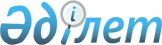 Об определении порядка и размера возмещения затрат на обучение на дому детей с ограниченными возможностями из числа детей с инвалидностью по индивидуальному учебному плану в Глубоковском районеРешение Глубоковского районного маслихата Восточно-Казахстанской области от 30 ноября 2016 года № 7/4-VI. Зарегистрировано Департаментом юстиции Восточно-Казахстанской области 28 декабря 2016 года № 4795
      Сноска. В заголовок внесено изменение на государственном языке, текст на русском языке не изменяется решением Глубоковского районного маслихата Восточно-Казахстанской области от 05.07.2023 № 3/7-VIII (вводится в действие по истечении десяти календарных дней после дня его первого официального опубликования).
      Примечание РЦПИ.
      В тексте документа сохранена пунктуация и орфография оригинала.
      В соответствии с подпунктом 4) статьи 16 Закона Республики Казахстан "О социальной и медико-педагогической коррекционной поддержке детей с ограниченными возможностями", подпунктом 15) пункта 1 статьи 6 Закона Республики Казахстан "О местном государственном управлении и самоуправлении в Республике Казахстан" Глубоковский районный маслихат РЕШИЛ:
      Сноска. Преамбула в редакции решения Глубоковского районного маслихата Восточно-Казахстанской области от 05.07.2023 № 3/7-VIII (вводится в действие по истечении десяти календарных дней после дня его первого официального опубликования).


      1. Определить порядок и размер возмещения затрат на обучение на дому детей с ограниченными возможностями из числа детей с инвалидностью по индивидуальному учебному плану в Глубоковском районе согласно приложению к настоящему решению.
      Сноска. Пункт 1 внесено изменение на государственном языке, текст на русском языке не изменяется решением Глубоковского районного маслихата Восточно-Казахстанской области от 05.07.2023 № 3/7-VIII (вводится в действие по истечении десяти календарных дней после дня его первого официального опубликования).

      2. Исключен решением Глубоковского районного маслихата Восточно-Казахстанской области от 23.08.2022 № 23/2-VII (вводится в действие по истечении десяти календарных дней после дня его первого официального опубликования).


      3. Настоящее решение вводится в действие с 1 января 2017 года. Порядок и размер возмещения затрат на обучение на дому детей с ограниченными возможностями из числа детей с инвалидностью по индивидуальному учебному плану в Глубоковском районе
      Сноска. Решение дополнено приложением в соответствии с решением Глубоковского районного маслихата Восточно-Казахстанской области от 23.08.2022 № 23/2-VII (вводится в действие по истечении десяти календарных дней после дня его первого официального опубликования); в редакции решения Глубоковского районного маслихата Восточно-Казахстанской области от 05.07.2023 № 3/7-VIII (вводится в действие по истечении десяти календарных дней после дня его первого официального опубликования).
      1. Настоящий порядок и размер возмещения затрат на обучение на дому детей с ограниченными возможностями из числа детей с инвалидностью по индивидуальному учебному плану в Глубоковском районе разработаны в соответствии с Правилами оказания государственной услуги "Возмещение затрат на обучение на дому детей с инвалидностью", утвержденными Приказом Министра труда и социальной защиты населения Республики Казахстан от 25 марта 2021 года № 84 "О некоторых вопросах оказания государственных услуг в социально-трудовой сфере" (зарегистрирован в Реестре государственной регистрации нормативных правовых актов под № 22394) (далее - Правила возмещения затрат).
      2. Возмещение затрат на обучение на дому детей с ограниченными возможностями из числа детей с инвалидностью по индивидуальному учебному плану (далее - возмещение затрат на обучение) производится государственным учреждением "Отдел занятости и социальных программ Глубоковского района" на основании справки из учебного заведения, подтверждающей факт обучения ребенка с инвалидностью на дому.
      3. Возмещение затрат на обучение производится ежемесячно на каждого ребенка в размере 10 (десяти) месячных расчетных показателей, с месяца обращения по месяц окончания срока, указанных в справке из учебного заведения, подтверждающих факт обучения ребенка с инвалидностью на дому.
      4. Возмещение затрат на обучение (кроме детей с инвалидностью, находящихся на полном государственном обеспечении и детей с инвалидностью, в отношении которых родители лишены родительских прав) предоставляется одному из родителей или иным законным представителям детей с инвалидностью независимо от дохода семьи.
      5. При наступлении обстоятельств, повлекших прекращение возмещения затрат на обучение (достижение ребенка с инвалидностью восемнадцати лет; окончания срока инвалидности, в период обучения ребенка с инвалидностью в государственных учреждениях; смерть ребенка с инвалидностью), выплата прекращается с месяца, следующего за тем, в котором наступили соответствующие обстоятельства.
      6. Основания для отказа и перечень документов, необходимых для возмещения затрат на обучение, указаны в перечне основных требований к оказанию государственной услуги "Возмещение затрат на обучение на дому детей с инвалидностью" согласно приложению 3 к Правилам возмещения затрат.
					© 2012. РГП на ПХВ «Институт законодательства и правовой информации Республики Казахстан» Министерства юстиции Республики Казахстан
				
      Председатель сессии, Секретарь Глубоковского районного маслихата

А. Баймульдинов
Приложение 
к решению Глубоковского 
районного маслихата 
от 30 ноября 2016 года 
№ 7/4-VI